С наступающим Новым 2019 годом от кукольного театра «Теремок».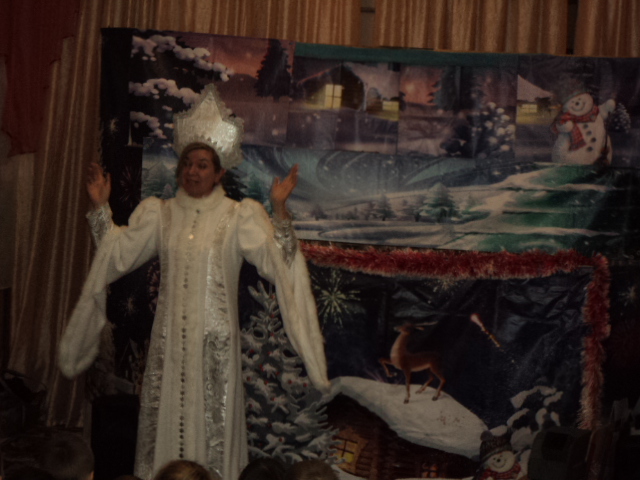 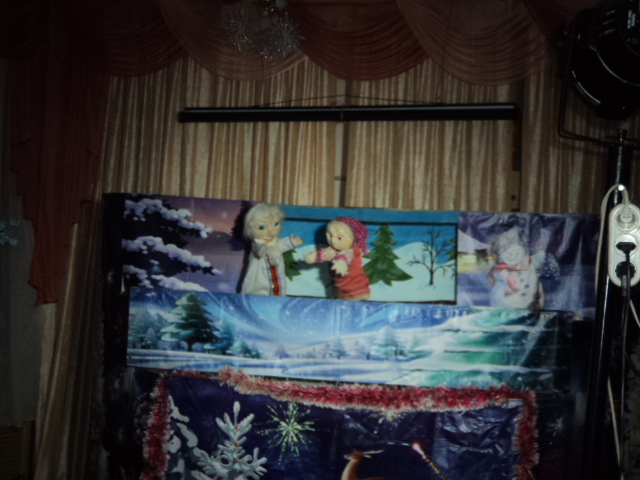 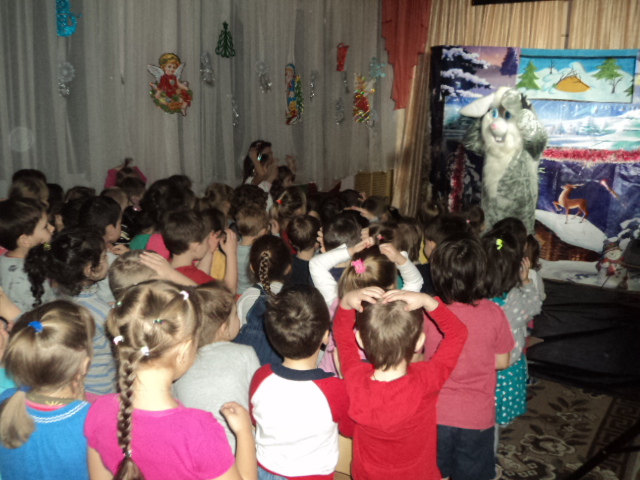 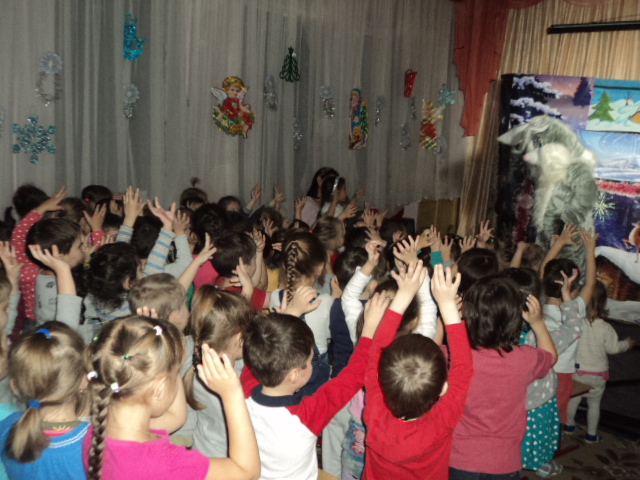 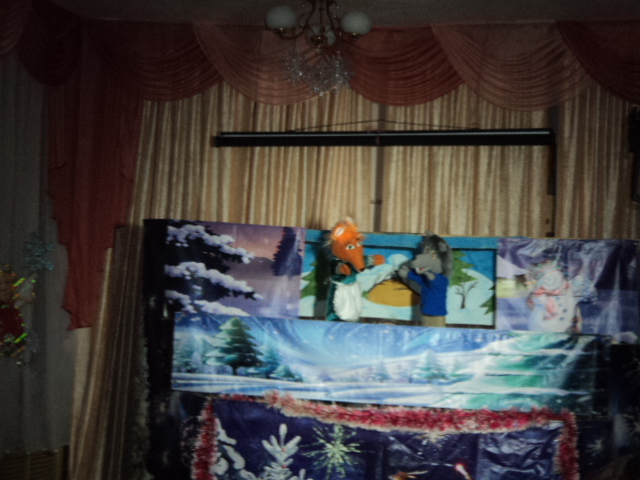 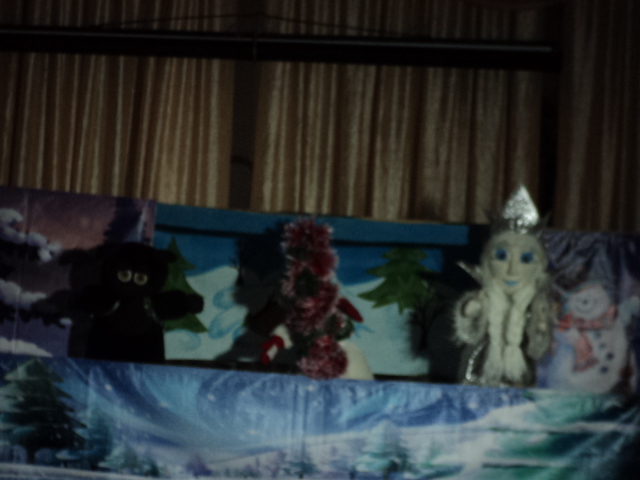 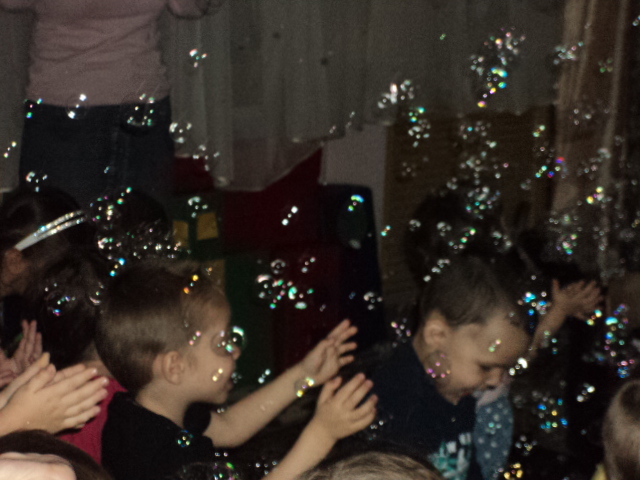 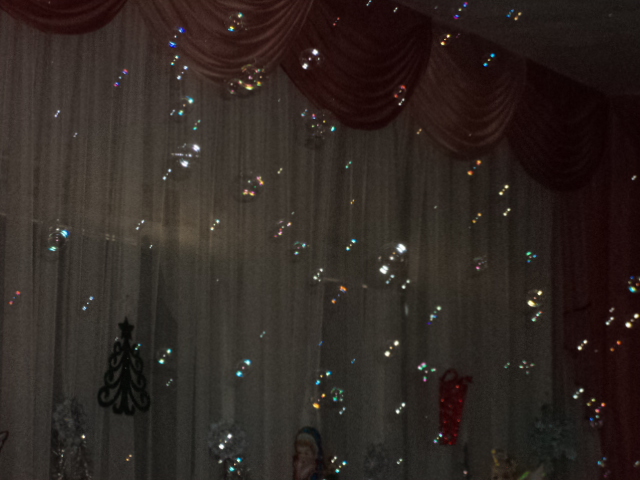 